Sunday, November 4, 2012Sunday, November 4, 2012Monday, November 5, 2012Monday, November 5, 2012Tuesday, November 6, 2012Tuesday, November 6, 2012Wednesday, November 7, 2012Wednesday, November 7, 2012Thursday, November 8, 2012Thursday, November 8, 2012Friday, November 9, 2012Friday, November 9, 2012Saturday, November 10, 2012Saturday, November 10, 20126:00AMHandy Manny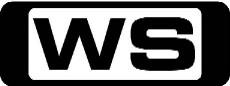 GBreakfast Of Champions / Bowling NightFelipe learns the importance of eating a healthy breakfast. Then, Manny and the tools repair a pinsetter at a bowling alley. 6:30AMJake and the Never Land Pirates (R)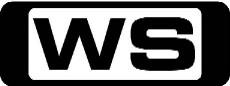 GHook Seals A Deal! / The Emerald CoconutJake and Captain Hook work together to find the culprit who is stealing treasure from both of their crews. With the voices of COLIN FORD, MADISON PETTIS and JONATHAN MORGAN HEIT.7:00AMWeekend Sunrise 'CC'Wake up to a better breakfast with Andrew O'Keefe and Samantha Armytage for all the latest news, sport and weather. 10:00AMThe Morning Show - Weekend 'CC'PGJoin Larry Emdur and Kylie Gillies to catch up on all the highlights from this week's program, including a variety of segments on the latest news, entertainment and other hot topics. 11:00AMKochie's Business Builders 'CC'GDavid Koch provides practical advice to small and medium-sized business owners to help cement future growth and success. 11:30AMOutsourced (R)PGGuess Who's Coming To DelhiWhen Todd's U.S. boss Jerry makes a surprise visit, Todd has to keep a drunk Jerry out of trouble. Starring BEN RAPPAPORT.12:00PMThe 2012 Melbourne Cup Carnival 'CC'  **Live**Melbourne Cup PreviewWith just two days to go before the nation's greatest race, our experts examine all the form. From the locals to the internationals, our team dissect and analyse every Cup hopeful to help you back a winner. 1:00PMSunday Afternoon Movie (R) 'CC'GAnne Of Green Gables - The SequelThe continuing delightful story of Anne Shirley as she makes the transition from a romantic, impetuous orphan who mistakenly arrives at Green Gables, to an outspoken, adventurous, accomplished young woman. Now an attractive eighteen year old and the teacher at Avonlea School, Anne has dutifully remained at Green Gables with Marilla Cuthbert. Her ambition to become a celebrated author is put aside, while she leads a quiet simple life in Avonlea. Starring MEGAN FOLLOWS, COLLEEN DEWHURST, WENDY HILLER, FRANK CONVERSE, JONATHAN CROMBIE and SCHUYLER GRANT.3:00PMSeven's V8 Supercars 2012 'CC'V8 Supercars: Yas Marina Circuit, Abu DhabiThe V8 Supercars are back in the Middle East for another weekend of racing on the Yas Marina Circuit in Abu Dhabi. Today's coverage of the Yas V8 400 includes Qualifying for Race 24 of the Championship. Hosted by MATT WHITE, NEIL CROMPTON, MARK SKAIFE, MARK BERETTA and MARK LARKHAM.5:00PMThe Great Outdoors 'CC'GTom is in Birdsville, the outback town on everyone's bucket list. He takes a spin on the famous racetrack, before tackling the Simpson Desert's Big Red. And at the billabong, the locals take their first steps to starting the Birdsville Lifesaving Club. In Western Australia's Coral Bay, Pete Wells is out to hook the big ones. Rachael Finch kicks up her heels with Lee Kernaghan in Tamworth at the Country Music Hats Off Festival. Adam Brand is in foodie heaven when he cooks up a storm on Queensland's Sunshine coast. 5:30PMCoxy's Big BreakGShort TripsCoxy cycles the Grand Ridge Rail Trail in the beautiful Strezlecki Ranges. The area was burnt out in the 2009 fires but the track has now been repaired and is better than ever.  Scherri-Lee indulges in retail therapy at DFO while Lee Chan heads to the Portarlington Mussel Festival to taste test freshly harvested mussels. Coxy also checks out a range of accommodation such as a handy place to stay near Melbourne Airport and some enticing country destinations that would be perfect for a quick weekend escape! Presented by GEOFF 'COXY' COX and SCHERRI-LEE BIGGS.6:00PMSeven News 'CC'Peter Mitchell presents today's news with David Brown updating the weather. Sport is with Sandy Roberts. 6:30PMSunday Night 'CC'Chris Bath leads a team of Australia's best reporters, breaking the stories that matter. 7:30PMBorder Security - Australia's Front Line 'CC'  **New Episode**PGUSA All The WayForget the excitement of this week's US elections, the real all American drama is on Border Security with a US pro wrestler - who goes toe to toe with officers, a furious mother vows never to return and a young woman  may end up stuck here way longer than she ever planned. Narrated by GRANT BOWLER. 8:00PMAir Ways 'CC'  **New Episode**PGTiger has no choice but to cancel a flight which has been delayed and as a consequence, will not make the take-off curfew, so the staff prepare for the onslaught of angry passengers. Angela and Tina became friends via Facebook three years ago and are about to meet for the first time because Tina's getting married. However, when Angela arrives, Tina is nowhere to be seen. Has she been defriended? A woman doesn't have her handbag,which means no ID and her flight closes for check-in in 4 minutes. Will the usually rigid staff allow her time to get a document to identify her? Narrated by CORINNE GRANT. 8:30PMBones 'CC'  **New Episode**MThe Tiger In The TaleThe Jeffersonian team investigates the death of Jared Drew, an animal expo employee, and in the course of their investigation into his death, they enter the world of illegal animal trafficking. Meanwhile, Brennan thinks she would make an excellent presidential candidate, and Sweets and Daisy take on a big change in their relationship. Starring EMILY DESCHANEL, DAVID BOREANAZ, T J  THYNE, MICHAELA CONLIN, TAMARA TAYLOR, JOHN FRANCIS DALEY, CARLA GALLO, ARTURO DEL PUERTO, CHRIS BUTLER, 9:30PMKilling Time 'CC'  **Double Episode**MA(D,V,S,L)Fraser's infamy following the Walsh Street trial attracts high profile clients including businessman, Alan Bond. Fraser relocates to Perth. When his reliance on cocaine and alcohol escalates, his life begins to unravel. Starring DAVID WENHAM, COLIN FRIELS, DIANA GLENN, RICHARD CAWTHORNE and KRIS MCQUADE.11:30PMStrike Back 'CC'AV(V,S,N)Burned by the duplicity of Major Donoghue, Scott and Stonebridge find themselves held captive with the four EU hostages in the wilderness of Kosovo. As Grant and her team in Vienna work feverishly to locate the group, the local drug overlord Hasani sets in motion his plan to eliminate everyone but Dana. Starring PHILIP WINCHESTER, SULLIVAN STAPLETON and MICHELLE LUKES.12:30AMSpecial (R)PGFrance: Soaring With The Senses - Part 1Greg Grainger journeys through beautiful France in a hot air balloon sampling the cuisine and culture. 1:30AMRoom For Improvement (R) 'CC'GAn old country church gets enlightened with the most amazing windows and a drop-dead gorgeous kitchen. 2:00AMHome ShoppingShopping program. 3:00AMNBC Today 'CC'International news and weather including interviews with newsmakers in the world of politics, business, media, entertainment and sport. 4:00AMNBC Meet The Press 'CC'David Gregory interviews newsmakers from around the world. 5:00AMSunrise Extra 'CC'Bringing you the best moments of your mornings with the Sunrise team. 5:30AMSeven Early News 'CC'Natalie Barr and Mark Beretta present the latest news, sport and weather from around Australia and overseas. 6:00AMSunrise 'CC'Wake up to a better breakfast with Melissa Doyle and David Koch for all the latest news, sport and weather. 9:00AMThe Morning Show 'CC'PGJoin Larry Emdur and Kylie Gillies each morning for all the latest news, entertainment and a variety of regular segments. 11:30AMSeven Morning News 'CC'The latest news from around Australia and overseas. Presented by Ann Sanders. 12:00PMThe 2012 Melbourne Cup Carnival 'CC'Melbourne Cup ParadeGreat past champion thoroughbreds, jockeys and trainers starring in the 2012 Emirates Melbourne Cup parade up Melbourne's Swanston St as they take aim at the world's most prestigious racing prize.  1:00PMDr Oz 'CC'PG5 Minute Miracles To Fight FatGo from a fat belly to a flat belly in just minutes! Dr. Oz has proven techniques to whittle your waistline. Meet a team of experts who have the secrets to slimming down and staying healthy. 2:00PMMedical Emergency (R) 'CC'PGKerang train crash patient, Vicki, undergoes surgery to her shattered face while her husband and two daughters wait anxiously. 2:30PMToybox 'CC'PPolly Wants A CrackerWatch the toys come alive when we open the lid to a fantasy world full of fun, music, learning and adventure! 3:00PMThe Price Is Right 'CC'GLarry Emdur hosts one of Australia's all-time favourite game shows, with all new sets, exciting new games and fabulous prizes. 4:00PMIt's Academic 'CC'CSimon Reeve hosts all new episodes of the educational and entertaining show where schools compete to win cash and prizes. 4:30PMSeven News At 4.30 'CC'The latest news, sport and weather from around Australia and overseas. 5:00PMCoxy's Big BreakG Details to be advised5:30PMDeal Or No Deal 'CC'GJoin Andrew O'Keefe in the exhilarating game show where contestants play for $200,000. 6:00PMSeven News 'CC'Peter Mitchell presents today's news with David Brown updating the weather. Sport is with Sandy Roberts. 6:30PMToday Tonight 'CC'Matt White reports on the latest news and current social issues. 7:00PMHome and Away 'CC'PG(V)Tensions are high at the Braxton household with the arrival of Kyle. Sasha tells Casey she thinks she is pregnant. Meanwhile, John becomes injured while trying to be a handyman. Starring SHANE WITHINGTON, STEVE PEACOCKE and LINCOLN YOUNES.7:30PMThe X Factor 'CC'PGThe X Factor Top 5 are back to perform for their lives in the next Live Show. Judges Guy Sebastian, Ronan Keating, Mel B and Natalie Bassingthwaighte are putting the contestants through their paces to see who really has The X Factor. Hosted by Luke Jacobz. 8:45PMCastle 'CC'MCloudy With A Chance Of MurderWhen a young woman is mysteriously murdered, Beckett and Castle discover her death may be linked to a repossessed storage unit up for auction. Was the unit connected to her death? Was something inside it worth killing for? The investigation leads Castle and Becke Beckett to colorful 'Storage Wars'-like treasure seekers and Manhattan socialites as they uncover the shocking truth. Starring NATHAN FILLION, STANA KATIC, TAMALA JONES, JON HUERTAS, SEAMUS DEVER, MOLLY QUINN, SUSAN SULLIVAN, PENNY JOHNSON JERALD, CAROLINE LAGERFELT, ROB NAGLE, CHAD LINDBERG, JOHN LITTLEFIELD, DENNIS COCKRUM and KEVIN BROWN.9:45PMScandal 'CC'MEnemy Of The StateAfter the Amanda Tanner case takes a shocking turn, one-time friends Olivia and Cyrus take heated, opposing viewpoints, and Cyrus tries to help in investigating the personal lives of Olivia and her associates. Meanwhile Olivia and her team help a dictator locate his wife and children who have been allegedly kidnapped, and Quinn goes out with a reporter seeking information. Starring KERRY WASHINGTON, HENRY IAN CUSICK, COLUMBUS SHORT, GUILLERMO DIAZ, DARBY STANCHFIELD, KATIE LOWES, TONY GOLDWYN, JEFF PERRY, JOSHUA MALINA, BELLAMY YOUNG, MATT LETSCHER, LIZA WEIL, BRENDAN HINES and LELAND ORSER.10:45PMThe Amazing Race 'CC'PGThe Amazing Race is back for its 21st season, and a new twist will raise the stakes as the teams travel through three continents, nine countries and cover more than 40,000 kms. Hosted by Phil Keoghan. 11:45PMSuits 'CC'M(D)High NoonAfter weeks of waiting, the votes are cast and the moment of truth is finally at hand: Daniel Hardman is once again managing partner of Pearson Hardman. While Jessica does her best to accept the turn of events gracefully, Harvey has no intention of surrendering to the new order without a fight. But his legs are cut out from under him by Hardman's machinations and with Louis eager to wield his newfound power. And this may be a battle Harvey can't win. At the same time, Mike deals with Grammy's death by burying himself in work, but the truth is, he's teetering on the edge. Starring GABRIEL MACHT, PATRICK J  ADAMS, RICK HOFFMAN, MEGHAN MARKLE, SARAH RAFFERTY, GINA TORRES and DAVID COSTABILE.1:00AMHome ShoppingShopping program. 3:30AM10 Years Younger (R)PGFiona McDonald enlists the help of a team of experts who use every trick in the book to reverse the ageing process for our frumpy, weathered and defeated participants. 4:00AMNBC Today 'CC'International news and weather including interviews with newsmakers in the world of politics, business, media, entertainment and sport. 5:00AMSunrise Extra 'CC'Bringing you the best moments of your mornings with the Sunrise team. 5:30AMSeven Early News 'CC'Natalie Barr and Mark Beretta present the latest news, sport and weather from around Australia and overseas. 6:00AMSunrise 'CC'Wake up to a better breakfast with Melissa Doyle and David Koch for all the latest news, sport and weather. 9:00AMDr Oz 'CC'PGWhy Your Doctor Is Afraid Of Alternative Health: Should YouDr. Oz discusses various alternative medicines. Also today, headache triggers and how to prevent them, plus indirect health hazards. 10:00AMThe 2012 Melbourne Cup Carnival 'CC'  **Live**Emirates Melbourne Cup DayThe Emirates Melbourne Cup is here. The nation's greatest race, a handicap run over 'two miles', attracts thoroughbred horses from around the globe as trainers and owners look to etch their name in racing history. 5:30PMDeal Or No Deal 'CC'GJoin Andrew O'Keefe in the exhilarating game show where contestants play for $200,000. 6:00PMSeven News 'CC'Peter Mitchell presents today's news with David Brown updating the weather. Sport is with Sandy Roberts. 6:30PMToday Tonight 'CC'Matt White reports on the latest news and current social issues. 7:00PMHome and Away 'CC'PG(A)Casey says he will stand by Sasha if she's pregnant. Leah makes a decision about her relationship with Jamie. Meanwhile, John moves back in with Jett and Gina. Starring ADA NICODEMOU, SONIA TODD, SHANE WITHINGTON and LINCOLN YOUNES.7:30PMThe X Factor 'CC'PGFrom the Top 5 down to 4, who will be going home tonight? The X Factor contestants will be performing with a very special guest before someone has to leave the show. Hosted by Luke Jacobz. 8:40PMWinners & Losers 'CC'PG(A)The Whole TruthAs Matt and Bec embark on their search for a block of land on which to build their dream home, Bec discovers money is missing from her bank account, and she's devastated when it comes to light who is behind it. When Frances learns that Ollie's father is not interested in Ollie returning home, she lends him the money for a rental of his own. After witnessing a moment between Glenn and Flynn at the naming day, Patrick's still not convinced Glenn is right for his sister. When a friendly encounter sparks Glenn's jealous side, Jenny confronts the issue and the revelation is made that Glenn still loves his ex-wife. After curious behaviour at home and a suspect run-in with the new Renwood Pub bar tender, Sam, Bridget's wise to the fact that something's up with Dot - but what is it? Starring MELANIE VALLEJO, MELISSA BERGLAND, VIRGINIA GAY, ZOE TUCKWELL-SMITH, BLAIR MCDONOUGH, DAMIEN BODIE, STEPHEN PHILLIPS, TOM WREN, DENISE SCOTT and FRANCIS GREENSLADE.9:40PMGrey's Anatomy 'CC'MBeautiful DoomThe doctors of Seattle Grace Hospital deal with life-or-death consequences on a daily basis. It's in one another that they find comfort, friendship and, at times, more than friendship. Starring ELLEN POMPEO, PATRICK DEMPSEY, SANDRA OH, JUSTIN CHAMBERS, JAMES PICKENS JR and SARA RAMIREZ.10:40PMSmash 'CC'MTech'Bombshell' moves to Boston. Ivy faces trouble as Derek finds himself drawn even closer to Rebecca, while Karen reaches a turning point, and is torn when she must choose between Dev and the show. Eileen faces off against Julia over the possible return of Michael Swift. And Sam brings Tom into the biggest battle of all - family dinner. Guest starring UMA THURMAN, WILL CHASE. Also starring DEBRA MESSING, JACK DAVENPORT and CHRISTIAN BORLE.11:40PMI Just Want My Pants BackM(S)Never Trust A MoonblowerJason decides six is one too many times to clean a toilet...and quits his job at JB's. Still pantsless, and now jobless, he meets Tina, hoping to 'network,' at James Franco's Ravioli Party. Tina is there on her first pre-midnight date with Brett, where she wonders if she's prepared to date a guy who carries around a tattered copy of The Odyssey as a fashion accessory. Meanwhile, Stacey and Eric inadvertently find themselves in a foursome. Starring PETER VACK, KIM SHAW, KELLI BARRETT and JORDAN CARLOS.12:10AMSons And Daughters (R) 'CC'GAndy struggles to keep his feelings for Lynn under control. Wayne is riding high, as all his desires and ambitions seem about to be fulfilled. But is he a little premature in his joy? Starring PAT MCDONALD, IAN RAWLINGS, LEILA HAYES, BRIAN BLAIN, DANNY ROBERTS, TOM RICHARDS and ROWENA WALLACE.1:00AMHome ShoppingShopping program. 4:00AMNBC Today 'CC'International news and weather including interviews with newsmakers in the world of politics, business, media, entertainment and sport. 5:00AMSunrise Extra 'CC'Bringing you the best moments of your mornings with the Sunrise team. 5:30AMSeven Early News 'CC'Natalie Barr and Mark Beretta present the latest news, sport and weather from around Australia and overseas. 6:00AMSunrise 'CC'Wake up to a better breakfast with Melissa Doyle and David Koch for all the latest news, sport and weather. 9:00AMThe Morning Show 'CC'PGJoin Larry Emdur and Kylie Gillies each morning for all the latest news, entertainment and a variety of regular segments. 11:30AMSeven Morning News 'CC'The latest news from around Australia and overseas. Presented by Ann Sanders. 12:00PMThe Midday Movie (R) (1996)M(A,V)Breaking The SurfaceThe real-life story of Olympic diver Greg Louganis who went through a difficult adolescence, only to emerge as a world-class diver. Starring MARIO LOPEZ, MICHAEL MURPHY, JEFFREY MEEK, ROSEMARY DUNSMORE, AKI ALEONG, BRUCE WEITZ, PATRICK DAVID and MEGAN LEITCH.2:00PMMedical Emergency (R) 'CC'PGThis week, Michael, a Jehovah's Witness continues to face a life-threatening decision and a meatworker arrives with horrific work injuries. 2:30PMToybox 'CC'PTom Is TiredWatch the toys come alive when we open the lid to a fantasy world full of fun, music, learning and adventure! 3:00PMThe Price Is Right 'CC'GLarry Emdur hosts one of Australia's all-time favourite game shows, with all new sets, exciting new games and fabulous prizes. 4:00PMIt's Academic 'CC'CSimon Reeve hosts all new episodes of the educational and entertaining show where schools compete to win cash and prizes. 4:30PMSeven News At 4.30 'CC'The latest news, sport and weather from around Australia and overseas. 5:00PMCoxy's Big BreakG Details to be advised5:30PMDeal Or No Deal 'CC'GJoin Andrew O'Keefe in the exhilarating game show where contestants play for $200,000. 6:00PMSeven News 'CC'Peter Mitchell presents today's news with David Brown updating the weather. Sport is with Sandy Roberts. 6:30PMToday Tonight 'CC'Matt White reports on the latest news and current social issues. 7:00PMHome and Away 'CC'PG(D)Jamie acts out after Leah ends things with him and he trashes the diner. Liam tries to find evidence against Jamie. Meanwhile, Romeo and Indi discuss starting a family. Starring ADA NICODEMOU, AXLE WHITEHEAD, SAMARA WEAVING and LUKE MITCHELL.7:30PMHighway Patrol 'CC'  **New Episode**PGStolen RentalA car runs a red light in front of Senior Constable and then tries to speed away. Thwarted by traffic, the driver is soon apprehended and then the officer discovers that the car is stolen with a number of additional illegal items, including drugs, cash, weapons and fake credit cards. Next, a driver is pulled over for speeding but he just can't accept the facts, and contests and argues his ticket for speeding. Then a Senior Constable arrives at an incident to find a car crashed into a fence and a drunken man protesting that he was not responsible. 8:00PMSurveillance Oz 'CC'  **Final**PGTonight, a traffic holdup has hundreds of drivers heading the wrong way towards speeding vehicles, a police pursues a criminal through busy inner city Melbourne, and CCTV operators know that the full moon always brings trouble. 8:30PMCriminal Minds 'CC'  **Final**M(V,A)RunIn tonight's thrilling season-finale, the BAU team continues to pursue the bank-robbing serial killers. The team determines that the suspects have a bigger target in the nation's capital and with one of the team still a hostage they must work quickly to diffuse an explosive situation. Meanwhile, wedding bells ring for one of the BAU, and Prentiss ponders what the future may hold for her. Starring PAGET BREWSTER, A J  COOK, THOMAS GIBSON, MATTHEW GRAY GUBLER, JOE MANTEGNA and SHEMAR MOORE.9:30PMWorld's Wildest Police Videos 'CC'PGA gun-toting madman faces off with LAPD at a Hollywood landmark, angry British soccer hooligans tear their own city to shreds, and armed thieves turn a drive-thru into a shooting gallery! 10:30PMAir Crash Investigations 'CC'  **New Episode**PGBlind SpotOn 25 September 1978, PSA Flight 182's Boeing 727 collided into a private Cessna 172 jet while approaching Lindbergh Field and crashed into a residential area in San Diego. It was was the biggest airline disaster at the time in American history, killing all 135 people on board both aircrafts, as well as another 7 people on the ground. Were there technical faults which led to this disaster, or was pilot error to blame? 11:30PMParks And Recreation 'CC'MThe DebateLeslie goes toe-to-toe with Bobby Newport in their big televised debate. Ann, Tom and Chrisa work in the media spin room, while Ron goes the extra mile to save a party for Leslie's donors. Guest starring PAUL RUDD. Also starring AMY POEHLER and ADAM SCOTT.12:00AMSons And Daughters (R) 'CC'** Double episode **GBeryl's thoughtlessness unwittingly widens the rift which is developing between David and her.  David and Margaret are forced to face new feelings for each other. Starring PAT MCDONALD.1:00AMHome ShoppingShopping program. 3:30AM10 Years YoungerPGFiona McDonald enlists the help of a team of experts who use every trick in the book to reverse the ageing process for our frumpy, weathered and defeated participants. 4:00AMNBC Today 'CC'International news and weather including interviews with newsmakers in the world of politics, business, media, entertainment and sport. 5:00AMSunrise Extra 'CC'Bringing you the best moments of your mornings with the Sunrise team. 5:30AMSeven Early News 'CC'Natalie Barr and Mark Beretta present the latest news, sport and weather from around Australia and overseas. 6:00AMSunrise 'CC'Wake up to a better breakfast with Melissa Doyle and David Koch for all the latest news, sport and weather. 9:00AMThe Morning Show 'CC'PGJoin Larry Emdur and Kylie Gillies each morning for all the latest news, entertainment and a variety of regular segments. 11:30AMSeven Morning News 'CC'The latest news from around Australia and overseas. Presented by Ann Sanders. 12:00PMThe 2012 Melbourne Cup Carnival 'CC'  **Live**Crown Oaks DayCrown Oaks Day is 'Ladies' Day' at the Melbourne Cup Carnival with the feature race a Group One race for three-year-old fillies over 2500 metres. Off the track, the ladies are showing off the latest fashions. 5:30PMDeal Or No Deal 'CC'GJoin Andrew O'Keefe in the exhilarating game show where contestants play for $200,000. 6:00PMSeven News 'CC'Peter Mitchell presents today's news with David Brown updating the weather. Sport is with Sandy Roberts. 6:30PMToday Tonight 'CC'Matt White reports on the latest news and current social issues. 7:00PMHome and Away 'CC'PG(A)Sid convinces Lisa to take an AVO out against Neil, Dex is happy with his progress and Adam tells Leah he'll keep Jamie away. Meanwhile, April is worried about Bianca at Adam's and Sid is knocked unconscious. Starring ADA NICODEMOU, ROBERT MAMMONE, RHIANNON FISH, LISA GORMLEY and CHARLES COTTIER.7:30PMBrynne: My Bedazzled Life 'CC'  **Final**PGBrynne and friend Josh Horner head to the country to inspect a property the Edelsten's are interested in purchasing. Back in Melbourne, Brynne volunteers at the Salvation Army and a babysitting debacle sees Brynne question her future as a mother. 8:00PMBeauty And The Geek Australia 'CC'**Makeover Special****Special Time**PGIt's makeover time! The geeks are given an image overhaul with the help of an all-star makeover team. Celebrity stylist Henry Roth returns to oversee the remaining geeks' new looks, from wardrobe right through to hair and grooming. But will their new outward appearance help improve their confidence? They'll be put to the test in a dating scenario which will test their ability to flirt. But how will they react when they learn they just flirted with their beauty's mum? Meanwhile, the beauties brush up on their geography lessons. But if they fail to master their worldly knowledge, they will leave behind a nasty surprise for their geek. Hosted by BERNARD CURRY. 9:30PMThe Unbelievable Truth 'CC'PGHost Craig Reucassel is joined by Julian Morrow, Scott Dooley, Celia Pacquola and Stephen K Amos to pick the truth from the lies. Tonight's topics are Barbie dolls, motorbikes, cake and the sun. 10:15PMFamily Guy 'CC'  **New Episode**MInto Fat AirThe Griffins decide to climb Mount Everest after their competitive family friends announce their ambitious plans to hike the legendary mountain. However, things go awry when the Griffins get stuck on the mountainside in the middle of a massive storm. With the voices of SETH MACFARLANE, ALEX BORSTEIN, SETH GREEN and MILA KUNIS.10:45PMCelebrity Juice 'CC'MA(L,S)Chris Moyles, Brooke Vincent, Louie Spence And StaceyKeith Lemon hosts this hilarious celebrity panel show, where guests are quizzed on their knowledge of their peers. Tonight, Louie Spence, Brooke Vincent, Rufus Hound and Stacey Solomon join the panel. 11:30PMCougar Town 'CC'MMoney Becomes KingJules and Grayson can't see eye to eye when it comes to joining their finances, but they're both going to have to make some sacrifices if they actually want to get married - and that is not going to be easy. Meanwhile, Laurie's Krazy Kakes business is doing surprisingly well, and Travis convinces her to make some grown up decisions of her own. 12:00AMIt's Always Sunny In PhiladelphiaMA(S)Charlie Kelly - King Of The RatsKeeping the basement rodent-free drives Charlie to the brink. And the gang throws Charlie a surprise party. Starring ROB MCELHENNEY, GLENN HOWERTON, CHARLIE DAY, KAITLIN OLSON and DANNY DEVITO.12:30AMKeeping Up With The Kardashians (R)MRemembering DadKhloe has trouble coping with the anniversary of her father's death and behaves rebelliously...ending up in jail. 1:00AMHome ShoppingShopping program. 4:00AMNBC Today 'CC'International news and weather including interviews with newsmakers in the world of politics, business, media, entertainment and sport. 5:00AMSunrise Extra 'CC'Bringing you the best moments of your mornings with the Sunrise team. 5:30AMSeven Early News 'CC'Natalie Barr and Mark Beretta present the latest news, sport and weather from around Australia and overseas. 6:00AMSunrise 'CC'Wake up to a better breakfast with Melissa Doyle and David Koch for all the latest news, sport and weather. 9:00AMThe Morning Show 'CC'PGJoin Larry Emdur and Kylie Gillies each morning for all the latest news, entertainment and a variety of regular segments. 11:30AMSeven Morning News 'CC'The latest news from around Australia and overseas. Presented by Ann Sanders. 12:00PMThe Midday Movie (R) 'CC' (1990)M(V,L)Bird On A WireA FBI informant has kept his new identity secret for 15 years, now an old flame has recognised him and the bad guys are back for revenge. Starring MEL GIBSON, GOLDIE HAWN, DAVID CARRADINE, STEPHEN TOBOLOWSKY, JOAN SEVERANCE, BILL DUKE, HARRY CAESAR, JEFF COREY, ALEX BRUHANSKI, JOHN PYPER-FERGUSON, CLYDE KUSATSU, JACKSON DAVIES, FLORENCE PATTERSON and TIM HEALY.2:30PMMedical Emergency (R) 'CC'PGThe condition of 42-year-old chemical burn victim Craig is deteriorating rapidly, with his airwaves continuing to swell at an alarming pace. 3:00PMThe Price Is Right 'CC'GLarry Emdur hosts one of Australia's all-time favourite game shows, with all new sets, exciting new games and fabulous prizes. 3:30PMToybox 'CC'PGood SportsWatch the toys come alive when we open the lid to a fantasy world full of fun, music, learning and adventure! 4:00PMIt's Academic 'CC'CSimon Reeve hosts all new episodes of the educational and entertaining show where schools compete to win cash and prizes. 4:30PMSeven News At 4.30 'CC'The latest news, sport and weather from around Australia and overseas. 5:00PMCoxy's Big BreakG Details to be advised5:30PMDeal Or No Deal 'CC'GJoin Andrew O'Keefe in the exhilarating game show where contestants play for $200,000. 6:00PMSeven News 'CC'Jennifer Keyte presents today's news and weather. Sport is with Tim Watson. 6:30PMToday Tonight 'CC'Matt White reports on the latest news and current social issues. 7:00PMHome and Away 'CC'PGSid sets Lisa up in a hotel, Sid accepts Sasha and Casey, and Tamara arrives in Summer Bay after Kyle revealed that she's real. Starring ROBERT MAMMONE and LINCOLN YOUNES.7:30PMBetter Homes And Gardens 'CC'G Details TBA9:00PMThe Friday Movie Details to be advised11:45PMI Shouldn't Be Alive 'CC'**New Episode**MAlone In The AmazonA young man loses his canoe in the Amazon and has to survive extreme conditions. 12:45AMThe Late Movie (R) (1998)AV(V,N,L)Time ServedA woman makes the ultimate sacrifice for her son, when she covers his crime and goes to gaol in his place. Starring CATHERINE OXENBERG, JEFF FAHEY, LOUISE FLETCHER, BO HOPKINS, JAMES HANDY, LARRY MANETTI, LOURDES COLON and SCOTT SCHUMACHER.3:00AMHome ShoppingShopping program. 3:30AMHome ShoppingShopping program. 4:00AMNBC Today 'CC'International news and weather including interviews with newsmakers in the world of politics, business, media, entertainment and sport. 6:00AMSaturday Disney 'CC'GGreat fun and entertainment including your favourite Disney shows. Hosted by SHAE BREWSTER, CANDICE DIXON and NATHAN MORGAN. 7:00AMWeekend Sunrise 'CC'Wake up to a better breakfast with Andrew O'Keefe and Samantha Armytage for all the latest news, sport and weather. 10:00AMThe Morning Show - Weekend 'CC'PGJoin Larry Emdur and Kylie Gillies to catch up on all the highlights from this week's program, including a variety of segments on the latest news, entertainment and other hot topics. 11:00AMThe 2012 Melbourne Cup Carnival 'CC'  **Live**Emirates Stake DayEmirates Stakes Day is 'family day' at Flemington as the Melbourne Cup Carnival concludes with the VRC's premier 1600 metre race, in the relaxed atmosphere catering to children and all members of the family. 6:00PMSeven News 'CC'Jennifer Keyte presents today's news and weather. Sport is with Tim Watson. 6:30PMFamily Movie Special 'CC'Details To Be Advised. 8:45PMThe Saturday Movie 'CC'Details To Be Advised.11:45PMI Shouldn't Be Alive 'CC'  **New Episode**MShipwrecked FamilyA family sailing trip turns deadly when the boat hits a rocky reef. 12:50AMKeeping Up With The Kardashians (R)MHelping HandThe family gives back to the community when they take in a homeless man. 1:20AMSpecial (R)**Double Episode**	GAustralia's Endangered Species Documenting the demise of Australia's rarest plants and animals, all at risk of extinction. 3:30AMIt Is Written OceaniaPGA Time To ActA Religious Program. 4:00AMHome ShoppingShopping program. 5:00AMBeyond Tomorrow (R) 'CC'GAdam and Jamie test which is more dangerous: driving while drunk or driving while using a phone. 